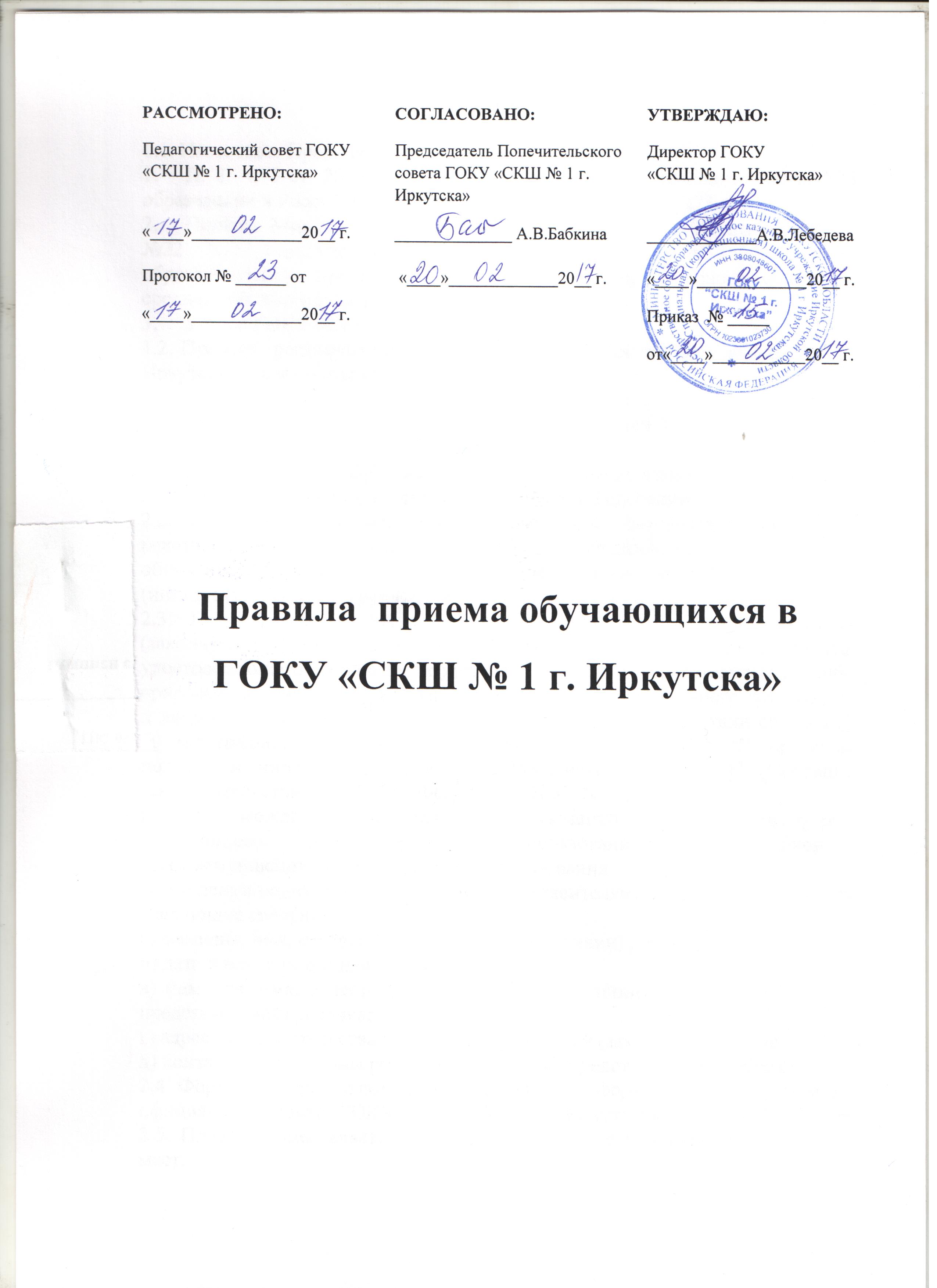 Общие положения1.1. Настоящее Положение разработано на основании:П. 8  ч. 3 ст. 28, ч. 2 ст. 30, ч. 9 ст. 55, ч. Федерального закона "Об образовании в Российской Федерации"Федерального Закона от 29.12.2012 г.  № 273-ФЗ «Об образовании в Российской Федерации»;Устава ГОКУ «СКШ № 1 г. Иркутска».1.2. Настоящее Положение регламентирует порядок приема обучающихся  в ГОКУ «СКШ № 1 г. Иркутска» (далее – школа).Приём обучающихся2.1.  Правила приема обучающихся в  школу   определяются   самостоятельно в соответствии с законодательством Российской Федерации.2.2. В школу  принимаются дети, имеющие  заключение ПМПК  с рекомендацией обучения  по адаптированным основным общеобразовательным программам для детей с умственной  отсталостью (интеллектуальными нарушениями)2.3. Прием детей в школу  осуществляется по личному   заявлению родителей (законных представителей) ребенка при предъявлении   документа, удостоверяющего личность родителя (законного представителя), либо оригинала документа, удостоверяющего личность иностранного гражданина в Российской Федерации. Прием  осуществляется  в течение всего года при наличии свободных мест. В первый класс принимаются дети, достигшие возраста 6,5 лет. При приеме детей в 1 класс родители (законные представители) предоставляют:1.   Заявление о приеме в школу,2.   Выписку из протокола ПМПК,3.   Копию свидетельства о рождении ребенка,4.   Медицинскую карту ребенка по установленной форме,6.   Справку с места жительства,7.   Фотографию 3*4,8. Индивидуальную программу реабилитации ребенка-инвалида (при наличии).2.7. При приеме обучающихся во 2-9 классы родители (законные представители)предоставляют:1.  Заявление о приеме в школу,2.  Выписку из протокола ПМПК,3.  Копию свидетельства о рождении ребенка,4.  Личное дело обучающего,5.  Медицинскую карту ребенка по установленной форме,6.  Справку с места жительства,7.  Фотографию 3*4,8. Индивидуальную программу реабилитации ребенка-инвалида (при наличии).Зачисление вновь прибывших детей  оформляется приказом директора о зачислении в контингент обучающихся ГОКУ «СКШ № 1 г. Иркутска».Детям, имеющим заключение ПМПК  с рекомендацией обучения  по адаптированным основным общеобразовательным программам для детей с умственной  отсталостью (интеллектуальными нарушениями), может быть отказано в приеме только по причине отсутствия свободных мест в учреждении.Делопроизводство.3.1. Заявления, предоставляемые родителями (законными представителями), регистрируются  в журнале приема заявлений. 3.2. На каждого ребёнка, зачисленного в школу, заводится личное дело, в котором хранятся все сданные при приёме документы и иные документы.ЛИСТ ОЗНАКОМЛЕНИЯДолжностьФИОПодписьДата